موفق باشیدنام: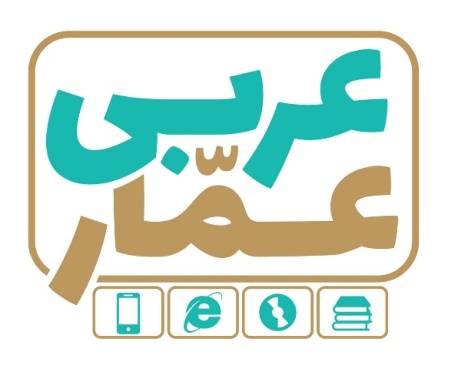 تاریخ امتحان:نام خانوادگی:ساعت برگزاری:نام دبیر طراح سوالات:محبیمدت زمان امتحان:عربی نهمنوبت اولعربی نهمنوبت اولعربی نهمنوبت اولردیفسؤالاتسؤالاتبارم1نام هر تصویر را از بین کلمات داده شده یافته و زیر آن بنویسید.(دو کلمه اضافی است)(ذئبٌ – غزالَة -  ثَعْلَب – فَرَسٌ)نام هر تصویر را از بین کلمات داده شده یافته و زیر آن بنویسید.(دو کلمه اضافی است)(ذئبٌ – غزالَة -  ثَعْلَب – فَرَسٌ)0.51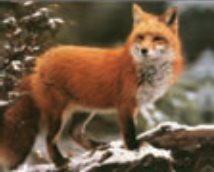 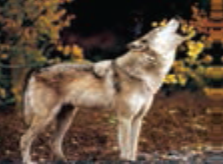 0.52مترادف و متضاد کلمات زیر را بنویسید.  شِراء # ....................                                حَزین = ....................مترادف و متضاد کلمات زیر را بنویسید.  شِراء # ....................                                حَزین = ....................0.53در هر ردیف کلمه ناهماهنگ را از نظر معنایی مشخص و داخل پرانتز بنویسید.الف) قَدم – عَیْن – نادی – سنّ (.........)         ب) طُرُق– رَصیف – مُرور – خاتَم (.........)در هر ردیف کلمه ناهماهنگ را از نظر معنایی مشخص و داخل پرانتز بنویسید.الف) قَدم – عَیْن – نادی – سنّ (.........)         ب) طُرُق– رَصیف – مُرور – خاتَم (.........)0.54کلماتی که زیر آنها خط کشیده شده است را ترجمه کنید.الف) بَدأَ بالبُکاء وَ قَبَّلَ أخاهُ و إعْتَذَرَب) وَ بَعْدَ أَداءِ الصَّلاةِ صَرَخَ أَحَدُهُم بَغْتَةً:کلماتی که زیر آنها خط کشیده شده است را ترجمه کنید.الف) بَدأَ بالبُکاء وَ قَبَّلَ أخاهُ و إعْتَذَرَب) وَ بَعْدَ أَداءِ الصَّلاةِ صَرَخَ أَحَدُهُم بَغْتَةً:0.55عبارت عربی زیر را به فارسی ترجمه کنید.الف)أَسْأَلُ رَبّي حَلَّ صِعابي (5/) ب) أَنا أَذْهَبُ إلَی السّوقِ وَ أَرجِعُ مَساءً).5/)        ج)السَّفینَهُ انکَسَرَت قَلیلاً وَلٰکِنَّها ماغَرِقَتْ(75/)د) هُو ظَنَّ أنَّ الحَمامَةَ تُشَجِّعُهُ عَلَی الخُروجِ (75/) ر)هوَ رَقَدَ فِي الْمُسْتَشفَی،تَصادَمَ بِالسَّيّارَةِ،حَدَثَ التَّصادُمُ أَمامي؛.( ( 1 )ز)يا شَبابُ،عَلَيکُم بِالْمُحاوَلَةِ. اِسْمَعوا کَلامي وَاعْمَلوا بِهِ کَأَنَّهُ ما حَدَثَ شَيءٌ (1)عبارت عربی زیر را به فارسی ترجمه کنید.الف)أَسْأَلُ رَبّي حَلَّ صِعابي (5/) ب) أَنا أَذْهَبُ إلَی السّوقِ وَ أَرجِعُ مَساءً).5/)        ج)السَّفینَهُ انکَسَرَت قَلیلاً وَلٰکِنَّها ماغَرِقَتْ(75/)د) هُو ظَنَّ أنَّ الحَمامَةَ تُشَجِّعُهُ عَلَی الخُروجِ (75/) ر)هوَ رَقَدَ فِي الْمُسْتَشفَی،تَصادَمَ بِالسَّيّارَةِ،حَدَثَ التَّصادُمُ أَمامي؛.( ( 1 )ز)يا شَبابُ،عَلَيکُم بِالْمُحاوَلَةِ. اِسْمَعوا کَلامي وَاعْمَلوا بِهِ کَأَنَّهُ ما حَدَثَ شَيءٌ (1)4.56احادیث زیر را به فارسی ترجمه نمایید.الف) أعْجَزُ النّاسِ مَنْ عَجَزَ عَن اکْتِسابِ الإخوانِب)إنّی رَأَیْتُ أحَدَ عَشَرَ کَوکَباً و الشَّمْسَ والْقَمَرَ رَأیْتُهُمْ لی ساجِدینَاحادیث زیر را به فارسی ترجمه نمایید.الف) أعْجَزُ النّاسِ مَنْ عَجَزَ عَن اکْتِسابِ الإخوانِب)إنّی رَأَیْتُ أحَدَ عَشَرَ کَوکَباً و الشَّمْسَ والْقَمَرَ رَأیْتُهُمْ لی ساجِدینَ27ترجمه درست را انتخاب کنید.الف) یَصْنَعُ المُهَنْدِسونَ جِسْراً لِعُبوُرِ السَّیّاراتِ. 1)مهندسان باید برای عبور ماشین ها پل بسازند. □        2)مهندسان برای عبور ماشین ها پل می سازند.□ب) لا رَجاءَ لِنجاتِکَ ، لاتَصعَدی. 1) امیدی به نجات تو نیست.خارج نشو □                        2) امیدی به نجاتت نیست.بالا نپر. □ترجمه درست را انتخاب کنید.الف) یَصْنَعُ المُهَنْدِسونَ جِسْراً لِعُبوُرِ السَّیّاراتِ. 1)مهندسان باید برای عبور ماشین ها پل بسازند. □        2)مهندسان برای عبور ماشین ها پل می سازند.□ب) لا رَجاءَ لِنجاتِکَ ، لاتَصعَدی. 1) امیدی به نجات تو نیست.خارج نشو □                        2) امیدی به نجاتت نیست.بالا نپر. □0.58هر کدام از توضیحات زیر مربوط به چه کلمه ای است ؟ آن کلمه را به عربی بنویسید .الف) هوَ الَّذي لا يَذهَبُ لِزيارَةِ أَقرِبائِهِ.                           ................................ب) يُدَرِّسُ فيهَا الْاسُتاذُ وَ يَتَخَرَّجُ مِنهَا الطُّلّابُ.                  ................................هر کدام از توضیحات زیر مربوط به چه کلمه ای است ؟ آن کلمه را به عربی بنویسید .الف) هوَ الَّذي لا يَذهَبُ لِزيارَةِ أَقرِبائِهِ.                           ................................ب) يُدَرِّسُ فيهَا الْاسُتاذُ وَ يَتَخَرَّجُ مِنهَا الطُّلّابُ.                  ................................0.59درستی یا نادرستی عبارات زیر را بر اساس واقعیت مشخص کنید.الف)الصینُ بِلادٌ کَبيرَةٌ جِدّاً في شَرقِ آسيا .                        ص□                 غ□ب)الکَلْبُ حَيَوانٌ يَحْرُسُ أَموالَ النّاسِ.                              ص□                 غ□درستی یا نادرستی عبارات زیر را بر اساس واقعیت مشخص کنید.الف)الصینُ بِلادٌ کَبيرَةٌ جِدّاً في شَرقِ آسيا .                        ص□                 غ□ب)الکَلْبُ حَيَوانٌ يَحْرُسُ أَموالَ النّاسِ.                              ص□                 غ□0.510هر کدام از کلمات زیر را به توضیحات آن متصل نمایید.(یک کلمه اضافی است)1)مَطَر                               الف) مُناسِبَةٌ لِإحْتِراقِ.2)الصَحیفَة                           ب) يَدْخُلُ الْبَيتَ بِدَعوَةٍ أَو بِغَيرِ دَعوَةٍ.3)الضیوف                            ج) مِن انواع ِالنّزولِ مِن السَّماء               4)الْخَشَب                              د) مَجموعَةٌ مِنَ الرّياضيّينَ أَوْ جَماعَةٌ مِنَ الزُّمَلاءِ فِي الْعَمَلِ.5)أفْرِقَةهر کدام از کلمات زیر را به توضیحات آن متصل نمایید.(یک کلمه اضافی است)1)مَطَر                               الف) مُناسِبَةٌ لِإحْتِراقِ.2)الصَحیفَة                           ب) يَدْخُلُ الْبَيتَ بِدَعوَةٍ أَو بِغَيرِ دَعوَةٍ.3)الضیوف                            ج) مِن انواع ِالنّزولِ مِن السَّماء               4)الْخَشَب                              د) مَجموعَةٌ مِنَ الرّياضيّينَ أَوْ جَماعَةٌ مِنَ الزُّمَلاءِ فِي الْعَمَلِ.5)أفْرِقَة111متن زیر را بخوانید.سپس به سوالات پاسخ کوتاه عربی دهید.السِّیِّد أحمدی مُوَظَّفٌ فی المَکتَبَة . یَذهَبُ إلَی إدارَتِهِ فی الصَّباح وَ یَرجِعُ إلی البَیتِ بَعدَ الظُّهرِ. هُوَ مُنَظَّمٌ وَ دَقیقٌ فی عَمَلِهِ . یَکتُبُ رَسائِلَ بِدِقَّةِ . لَهُ بَنتانِ أوَّلَهُما إسمُها فاطمة و الثّانی إسمُها زینب . فاطمة تَخَرَّجَت مِنَ المَدرسَةِ و الآن مُمَرِّضة. زینب طالبةُ مِن طالبات جامِعَة طهران. هُم مِن مدینة "رویان" فی مُحافظة مازندران.1)ما مهْنَة السِّیِّد أحْمَدی؟2)أیْنَ یَعمَلُ السِّیِّد أحْمَدی؟3)مَنْ تَخَرَّجَتْ مِنَ المَدْرَسَة؟4)مَتیٰ یَرْجَعُ السِّیِّدُ أحْمَدی إلی البَیْتِ؟متن زیر را بخوانید.سپس به سوالات پاسخ کوتاه عربی دهید.السِّیِّد أحمدی مُوَظَّفٌ فی المَکتَبَة . یَذهَبُ إلَی إدارَتِهِ فی الصَّباح وَ یَرجِعُ إلی البَیتِ بَعدَ الظُّهرِ. هُوَ مُنَظَّمٌ وَ دَقیقٌ فی عَمَلِهِ . یَکتُبُ رَسائِلَ بِدِقَّةِ . لَهُ بَنتانِ أوَّلَهُما إسمُها فاطمة و الثّانی إسمُها زینب . فاطمة تَخَرَّجَت مِنَ المَدرسَةِ و الآن مُمَرِّضة. زینب طالبةُ مِن طالبات جامِعَة طهران. هُم مِن مدینة "رویان" فی مُحافظة مازندران.1)ما مهْنَة السِّیِّد أحْمَدی؟2)أیْنَ یَعمَلُ السِّیِّد أحْمَدی؟3)مَنْ تَخَرَّجَتْ مِنَ المَدْرَسَة؟4)مَتیٰ یَرْجَعُ السِّیِّدُ أحْمَدی إلی البَیْتِ؟112ریشه و وزن کلمه ی زیر را بنویسید.ریشه و وزن کلمه ی زیر را بنویسید.0.5۱۳برای جاهای خالی فعل های ماضی و مضارع مناسب را انتخاب کنید.الف) هولاء الطُلّابُ ..................کُرَةَ القَدَمِ الیَوم .                                  لَعَبوا□         یَلْعَبونَ □ب) أیّتها التِّلمیذَة،هَل .................. إلی المَکتَبةِ قَبلَ یَومینِ .                        ذَهَبَا □           ذَهَبَتِ□برای جاهای خالی فعل های ماضی و مضارع مناسب را انتخاب کنید.الف) هولاء الطُلّابُ ..................کُرَةَ القَدَمِ الیَوم .                                  لَعَبوا□         یَلْعَبونَ □ب) أیّتها التِّلمیذَة،هَل .................. إلی المَکتَبةِ قَبلَ یَومینِ .                        ذَهَبَا □           ذَهَبَتِ□0.5۱۴برای جاهای خالی فعل های نهی و امر مناسب انتخاب کنید.الف)یا أُختی ، .................... شایاً حارّاً                   . لا تَشربْ □           لا تَشرَبی□ب) يا  زَمیلاتی، رَجاءً ....................  مِنَ الْمَکْتَبَةِ.           أخْرُجْنَ □             أخْرُجوا□ج) .................... صالحاً إنّی بِما تَعمَلونَ عَلیمً                لا تَعْمَلوا□              إعْمَلوا□د) يا صَدیقَتانِ، .................... کِتابَکما هنا                     إجْعَلا□               إجْعَلْنَ□برای جاهای خالی فعل های نهی و امر مناسب انتخاب کنید.الف)یا أُختی ، .................... شایاً حارّاً                   . لا تَشربْ □           لا تَشرَبی□ب) يا  زَمیلاتی، رَجاءً ....................  مِنَ الْمَکْتَبَةِ.           أخْرُجْنَ □             أخْرُجوا□ج) .................... صالحاً إنّی بِما تَعمَلونَ عَلیمً                لا تَعْمَلوا□              إعْمَلوا□د) يا صَدیقَتانِ، .................... کِتابَکما هنا                     إجْعَلا□               إجْعَلْنَ□1۱۵با توجه به موقعیت خودتان به سوالات پاسخ دهید.(پاسخ عربی)الف) نَحْنُ فی أیَّ یَوم الآن؟ب)مَتَی يَبدَأُ الْعامُ الدِّراسيُّ في إيران؟با توجه به موقعیت خودتان به سوالات پاسخ دهید.(پاسخ عربی)الف) نَحْنُ فی أیَّ یَوم الآن؟ب)مَتَی يَبدَأُ الْعامُ الدِّراسيُّ في إيران؟0.5۱۶با توجه به تصاویر به سوالات پاسخ دهید.(پاسخ عربی)با توجه به تصاویر به سوالات پاسخ دهید.(پاسخ عربی)0.5۱۶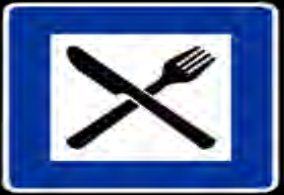 ما مَعْنی هذِهِ العَلامَةِ؟                                        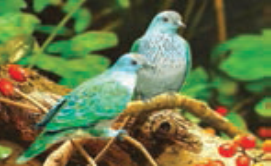 کَم حَمامَة علی الشَجَرَة؟0.5مکالمهمکالمه۳روخوانیروخوانی۲